새신자 등록서 ● 세대주 인적사항 (남/여)                                                  신자번호 ● 가족 인적사항 ● 기타 사항● 새신자 담당자 이름 :						●작성일자 :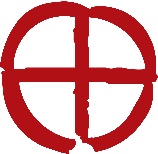 애틀랜타 성 김대건 한인 천주교회 St. Andrew Kim Korean Catholic Church of Atlanta한글성명영문성명세례명생년월일              년         월          일                년         월          일  주소전화번호이메일 주소이메일 주소  어떤 성사를 받으셨습니까?      세례   첫영성체   견진   혼인    어떤 성사를 받으셨습니까?      세례   첫영성체   견진   혼인    어떤 성사를 받으셨습니까?      세례   첫영성체   견진   혼인    어떤 성사를 받으셨습니까?      세례   첫영성체   견진   혼인    어떤 성사를 받으셨습니까?      세례   첫영성체   견진   혼인  관계성 명성 명세례명생년월일전화번호성사성사성사성사관계성 명성 명세례명생년월일전화번호세례첫영성체견진혼인한글영문한글영문한글영문한글영문한글영문서       류 교적  세례증명서 교적  세례증명서 교적  세례증명서 이주 형태 이민  주재원  취업  유학  기타 (                                                           )이민  주재원  취업  유학  기타 (                                                           )이민  주재원  취업  유학  기타 (                                                           )이전 본당명이전 본당의 소속교구명이전 본당에서의 봉사활동:이전 본당에서의 봉사활동:이전 본당에서의 봉사활동:이전 본당에서의 봉사활동:기타기타기타기타